О внесении изменений в постановление администрации Ибресинского района Чувашской Республики от 27.05.2014 № 367 «Об утверждении Положения об организации питания обучающихся в муниципальных образовательных организациях Ибресинского района»В соответствии с Федеральным законом от 29.12.2012  №  273-ФЗ
«Об образовании в Российской Федерации» (с изменениями и дополнениями), постановлением Правительства РФ от 20.06.2020 № 900 «О внесении изменений в государственную программу Российской Федерации «Развитие образования» (с изменениями и дополнениями),  постановлением Кабинета Министров Чувашской Республики от 12.08.2020 № 465  «О внесении изменений в государственную программу Чувашской Республики «Развитие образования», администрация Ибресинского района постановляет:1. Внести в постановление администрации Ибресинского района Чувашской Республики от 27.05.2014 № 367 «Об утверждении Положения об организации питания обучающихся в муниципальных образовательных организациях Ибресинского района» следующие изменения:1) абзац второй  подпункта 2.4.1 пункта 2.4. изложить в следующей редакции:«Установить предельную стоимость горячего бесплатного питания обучающихся, получающих начальное общее образование в муниципальных общеобразовательных учреждениях Ибресинского района Чувашской Республики  в размере - 55 (пятьдесят пять) руб. 20 коп. в день на одного обучающегося.».2. Контроль за исполнением постановления возложить на заместителя главы администрации района - начальника отдела образования.3. Настоящее постановление вступает в силу после его официального опубликования и распространяется на правоотношения, возникшие с 01 января 2021 года.Глава администрацииИбресинского района                                                    И.Г.СеменовИсп. Никифорова Ф.В.883538-2-19-99Лист согласования и рассылкик проекту постановления администрации Ибресинского районаЧĂВАШ РЕСПУБЛИКИ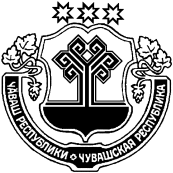 ЧУВАШСКАЯ РЕСПУБЛИКАЙĚПРЕÇ РАЙОНĚН АДМИНИСТРАЦИЙĚЙЫШĂНУ11.01.2021     4 №Йěпреç поселокěАДМИНИСТРАЦИЯ ИБРЕСИНСКОГО РАЙОНАПОСТАНОВЛЕНИЕ11.01.2021    № 4поселок ИбресиОтделы, которым направляется проект распоряжения для  согласованияФИОДата передачи на согласованиеДата согласованияПодписьЮридический секторМихайлова И.НВрио начальника отделаЛаврентьева Т.И.ИсполнительНикифорова Ф.В.Финансовый отделЗиновьева О.В.